輝け☆音楽王 ＨＡＮＡ－１決定戦　実施要項１．ねらい　　音楽は人生を豊かにし、時に励ましてくれる存在です。そんな音楽を通じ、一体感を持ち親睦を図る機会とし、異世代が一緒になって楽しみを共有し、地域力をアップすることに役立てる。２．主　　催　　花輪地域づくり協議会３．日　　程　　平成２９年１１月１９日（日）　　　　　　　　・開　場　　１１：３０～　　　　　　　　・開　演　　１２：００～１５：００予定（出場者数により変更が有ります）４．会　　場　　鹿角市文化の杜交流館コモッセ　文化ホール５．募集要項　　（１）鹿角市在住・在勤・在学・出身者（花輪地区の方が優先）（２）楽器演奏・ダンス・歌、音楽であればジャンルは問いません。　　　　　　　　　　　※ダンス・歌の伴奏はＣＤまたはテープに録音して提出してください。　　　　　　　　　　　※提出する音源には曲目と氏名を記入して下さい。　　　　　　　　　　　※カラオケのモニターはありません。　　　　　　　　　　　※楽器は各自が準備できる範囲とします。（舞台への搬入搬出も含みます）　　　　　　　　　　　　（ピアノ・マリンバあります）　　　　　　　　　　　※マイクの数は、６本まで使用可能です。　　　　　　　　　　　※多人数での出場の場合は申込時にご相談下さい。（間口16ｍ×奥行12ｍ×天井までの高さ21m）　（３）１人（１組）１曲（４分以内）とします。　　　　　　　　（４）前日の午後より、リハーサルを行いますので参加をお願いします。６．表　　彰　　複数の審査員による審査で、以下の賞に賞状と賞品を授与します。・ＨＡＮＡ－１音楽王 ・歌唱王（歌で観衆に感動を与えた出場者対象）・アイディア王（衣装や演出が凝っていた出場者対象）・パフォーマンス王（演奏・舞踊で観衆に最も注目された出場者対象）・審査員特別賞　７．出場順　　花輪市民センターで責任を持って順番を決め、申込者本人または代表者にご連絡いたします。また、花輪市民センターホームページにて出場者一覧を掲載します。８．申込・期間　　●９月２５日(月)～１０月１３日(金)まで　　　　　　※別紙申込書にて花輪市民センターへ直接お申込みいただくか、ＦＡＸまたはメールでお申し込みください。ただし、応募者多数の場合お断りすることがあります。※メールでの申し込みの場合は「件名」に「音楽王申込み」と必ず入れてください。ＦＡＸで申し込みの場合、送信後に確認の電話をお願いします。電話のみのお申込みはお断りいたします。・自治会名（花輪地区の方のみ）　・氏名（グループ名）　・年齢　　・代表者名（グループの場合）　　　　　　　　・代表者の連絡先（未成年の方は保護者名・住所　電話番号　ＦＡＸ番号　e-mail）　・メンバー名　・曲目　・自己ＰＲを記入の上、お申込み下さい。　　　　　　　　※下記ＱＲコードを読み取り、申込用紙をダウンロードすることもできます。９．観　　覧　　どなたでもご覧いただけます。先着５００名　　　　　　　　（入場整理券は当日開場時に配布します。おひとり様１枚限り）　　　　　　　　　文化ホール内では飲食・立ち見ができませんのでご了承ください。　　　　　　　　　写真並びに動画の撮影、録音は禁止といたします。（後日ＤＶＤを製作・販売いたします。）１０．誓約事項　①イベントの映像、写真、記録等の掲載権は主催者に属します。　　　　　　　　②出場に際して、提供される個人情報に対しては目的外に使用はしません。１１．その他　　①駐車場には限りがございますので、出場者は乗り合わせてお越しください。　　　　　　　　②観覧希望の方はできるだけ公共の交通機関をお使いください。　　　　　　　　③出演者の更衣室は男女別に準備いたします。　　　　　　　　　※控室は共有スペースとなりますのでご了承ください。　　　　　　　　④イベントスタッフ(ボランティア)を大募集します。「どんなイベントなんだろう？スタッフはどんな仕事をしているの？」などなど、少しでも興味をお持ちの方はお気軽においでください。お仕事内容は当日割振りいたします。お時間も自分の空いているときにちょっとお手伝いに来てくれるだけでも大丈夫です。お申し込みの際にご相談ください。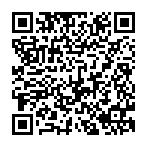 　　　　　　　花輪市民センターブログ QRコードhttp://hanawasiminn.web.fc2.com/